NATIONAL FOREST COMPANY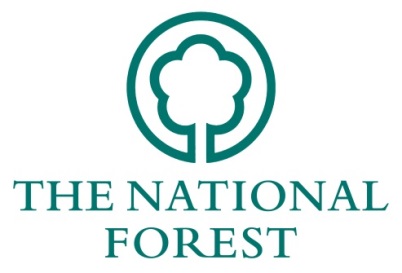 WOODLAND ECONOMY GRANTS 2019/20CLAIM FOR PAYMENT OF GRANTBath Yard, Moira, Swadlincote, Derbyshire, DE12 6BA Tel: 01283 551211    Fax: 01283 552844   Website: www.nationalforest.org1. Name and address:1. Name and address:1. Name and address:1. Name and address:1. Name and address:1. Name and address:1. Name and address:1. Name and address:1. Name and address:1. Name and address:1. Name and address:1. Name and address:1. Name and address:1. Name and address:1. Name and address:2. Name to whom the grant cheque should be made out. (If not using BACS Transfer)2. Name to whom the grant cheque should be made out. (If not using BACS Transfer)2. Name to whom the grant cheque should be made out. (If not using BACS Transfer)2. Name to whom the grant cheque should be made out. (If not using BACS Transfer)2. Name to whom the grant cheque should be made out. (If not using BACS Transfer)2. Name to whom the grant cheque should be made out. (If not using BACS Transfer)4. Total cost of scheme/project:4. Total cost of scheme/project:4. Total cost of scheme/project:4. Total cost of scheme/project:4. Total cost of scheme/project:4. Total cost of scheme/project:4. Total cost of scheme/project:4. Total cost of scheme/project:4. Total cost of scheme/project:(Actual cost incurred)(Actual cost incurred)(Actual cost incurred)(Actual cost incurred)(Actual cost incurred)(Actual cost incurred)(Actual cost incurred)(Actual cost incurred)(Actual cost incurred)3. NFC grant reference and date of grant offer:3. NFC grant reference and date of grant offer:3. NFC grant reference and date of grant offer:3. NFC grant reference and date of grant offer:3. NFC grant reference and date of grant offer:3. NFC grant reference and date of grant offer:5: Amount of Grant Offered:5: Amount of Grant Offered:5: Amount of Grant Offered:5: Amount of Grant Offered:5: Amount of Grant Offered:5: Amount of Grant Offered:5: Amount of Grant Offered:5: Amount of Grant Offered:5: Amount of Grant Offered:6. Have you provided BACS details for payment:6. Have you provided BACS details for payment:6. Have you provided BACS details for payment:6. Have you provided BACS details for payment:6. Have you provided BACS details for payment:6. Have you provided BACS details for payment:6. Have you provided BACS details for payment:6. Have you provided BACS details for payment:6. Have you provided BACS details for payment:YesNo7. Please tick relevant box:7. Please tick relevant box:7. Please tick relevant box:7. Please tick relevant box:7. Please tick relevant box:7. Please tick relevant box:7. Please tick relevant box:7. Please tick relevant box:7. Please tick relevant box:7. Please tick relevant box:7. Please tick relevant box:7. Please tick relevant box:7. Please tick relevant box:7. Please tick relevant box:7. Please tick relevant box:a)I have completed and will be claiming for all the work/all the outstanding work scheduled for this grant claim as outlined in the costs calculator – You do not need to complete section 8.I have completed and will be claiming for all the work/all the outstanding work scheduled for this grant claim as outlined in the costs calculator – You do not need to complete section 8.I have completed and will be claiming for all the work/all the outstanding work scheduled for this grant claim as outlined in the costs calculator – You do not need to complete section 8.I have completed and will be claiming for all the work/all the outstanding work scheduled for this grant claim as outlined in the costs calculator – You do not need to complete section 8.I have completed and will be claiming for all the work/all the outstanding work scheduled for this grant claim as outlined in the costs calculator – You do not need to complete section 8.I have completed and will be claiming for all the work/all the outstanding work scheduled for this grant claim as outlined in the costs calculator – You do not need to complete section 8.I have completed and will be claiming for all the work/all the outstanding work scheduled for this grant claim as outlined in the costs calculator – You do not need to complete section 8.I have completed and will be claiming for all the work/all the outstanding work scheduled for this grant claim as outlined in the costs calculator – You do not need to complete section 8.I have completed and will be claiming for all the work/all the outstanding work scheduled for this grant claim as outlined in the costs calculator – You do not need to complete section 8.I have completed and will be claiming for all the work/all the outstanding work scheduled for this grant claim as outlined in the costs calculator – You do not need to complete section 8.I have completed and will be claiming for all the work/all the outstanding work scheduled for this grant claim as outlined in the costs calculator – You do not need to complete section 8.I have completed and will be claiming for all the work/all the outstanding work scheduled for this grant claim as outlined in the costs calculator – You do not need to complete section 8.I have completed and will be claiming for all the work/all the outstanding work scheduled for this grant claim as outlined in the costs calculator – You do not need to complete section 8.b)I am only claiming for a proportion of the work outstanding for this grant claim as outlined in the costs calculator – You MUST complete section 8.I am only claiming for a proportion of the work outstanding for this grant claim as outlined in the costs calculator – You MUST complete section 8.I am only claiming for a proportion of the work outstanding for this grant claim as outlined in the costs calculator – You MUST complete section 8.I am only claiming for a proportion of the work outstanding for this grant claim as outlined in the costs calculator – You MUST complete section 8.I am only claiming for a proportion of the work outstanding for this grant claim as outlined in the costs calculator – You MUST complete section 8.I am only claiming for a proportion of the work outstanding for this grant claim as outlined in the costs calculator – You MUST complete section 8.I am only claiming for a proportion of the work outstanding for this grant claim as outlined in the costs calculator – You MUST complete section 8.I am only claiming for a proportion of the work outstanding for this grant claim as outlined in the costs calculator – You MUST complete section 8.I am only claiming for a proportion of the work outstanding for this grant claim as outlined in the costs calculator – You MUST complete section 8.I am only claiming for a proportion of the work outstanding for this grant claim as outlined in the costs calculator – You MUST complete section 8.I am only claiming for a proportion of the work outstanding for this grant claim as outlined in the costs calculator – You MUST complete section 8.I am only claiming for a proportion of the work outstanding for this grant claim as outlined in the costs calculator – You MUST complete section 8.I am only claiming for a proportion of the work outstanding for this grant claim as outlined in the costs calculator – You MUST complete section 8.8. Breakdown of expenditure now claimed.
(Ensure you account for the total cost of the scheme. Please use same headings as contained in your original grant application.  If necessary, continue on, or use a separate sheet.)8. Breakdown of expenditure now claimed.
(Ensure you account for the total cost of the scheme. Please use same headings as contained in your original grant application.  If necessary, continue on, or use a separate sheet.)8. Breakdown of expenditure now claimed.
(Ensure you account for the total cost of the scheme. Please use same headings as contained in your original grant application.  If necessary, continue on, or use a separate sheet.)8. Breakdown of expenditure now claimed.
(Ensure you account for the total cost of the scheme. Please use same headings as contained in your original grant application.  If necessary, continue on, or use a separate sheet.)8. Breakdown of expenditure now claimed.
(Ensure you account for the total cost of the scheme. Please use same headings as contained in your original grant application.  If necessary, continue on, or use a separate sheet.)8. Breakdown of expenditure now claimed.
(Ensure you account for the total cost of the scheme. Please use same headings as contained in your original grant application.  If necessary, continue on, or use a separate sheet.)8. Breakdown of expenditure now claimed.
(Ensure you account for the total cost of the scheme. Please use same headings as contained in your original grant application.  If necessary, continue on, or use a separate sheet.)8. Breakdown of expenditure now claimed.
(Ensure you account for the total cost of the scheme. Please use same headings as contained in your original grant application.  If necessary, continue on, or use a separate sheet.)8. Breakdown of expenditure now claimed.
(Ensure you account for the total cost of the scheme. Please use same headings as contained in your original grant application.  If necessary, continue on, or use a separate sheet.)8. Breakdown of expenditure now claimed.
(Ensure you account for the total cost of the scheme. Please use same headings as contained in your original grant application.  If necessary, continue on, or use a separate sheet.)8. Breakdown of expenditure now claimed.
(Ensure you account for the total cost of the scheme. Please use same headings as contained in your original grant application.  If necessary, continue on, or use a separate sheet.)8. Breakdown of expenditure now claimed.
(Ensure you account for the total cost of the scheme. Please use same headings as contained in your original grant application.  If necessary, continue on, or use a separate sheet.)8. Breakdown of expenditure now claimed.
(Ensure you account for the total cost of the scheme. Please use same headings as contained in your original grant application.  If necessary, continue on, or use a separate sheet.)8. Breakdown of expenditure now claimed.
(Ensure you account for the total cost of the scheme. Please use same headings as contained in your original grant application.  If necessary, continue on, or use a separate sheet.)8. Breakdown of expenditure now claimed.
(Ensure you account for the total cost of the scheme. Please use same headings as contained in your original grant application.  If necessary, continue on, or use a separate sheet.)Work Item DescriptionWork Item DescriptionWork Item DescriptionWork Item DescriptionWork Item DescriptionWork Item DescriptionWork Item DescriptionWork Item DescriptionWork Item DescriptionWork Item DescriptionWork Item DescriptionWork Item DescriptionVAT*Cost (Net of VAT)Cost (Net of VAT)E.g. ChipperE.g. ChipperE.g. ChipperE.g. ChipperE.g. ChipperE.g. ChipperE.g. ChipperE.g. ChipperE.g. ChipperE.g. ChipperE.g. ChipperE.g. ChipperYes£2,250£2,250VAT can/cannot+ be reclaimed                                                                                                                          VAT:VAT can/cannot+ be reclaimed                                                                                                                          VAT:VAT can/cannot+ be reclaimed                                                                                                                          VAT:VAT can/cannot+ be reclaimed                                                                                                                          VAT:VAT can/cannot+ be reclaimed                                                                                                                          VAT:VAT can/cannot+ be reclaimed                                                                                                                          VAT:VAT can/cannot+ be reclaimed                                                                                                                          VAT:VAT can/cannot+ be reclaimed                                                                                                                          VAT:VAT can/cannot+ be reclaimed                                                                                                                          VAT:VAT can/cannot+ be reclaimed                                                                                                                          VAT:VAT can/cannot+ be reclaimed                                                                                                                          VAT:VAT can/cannot+ be reclaimed                                                                                                                          VAT:                                                                                                      TOTAL COST (100%):                                                                                                      TOTAL COST (100%):                                                                                                      TOTAL COST (100%):                                                                                                      TOTAL COST (100%):                                                                                                      TOTAL COST (100%):                                                                                                      TOTAL COST (100%):                                                                                                      TOTAL COST (100%):                                                                                                      TOTAL COST (100%):                                                                                                      TOTAL COST (100%):                                                                                                      TOTAL COST (100%):                                                                                                      TOTAL COST (100%):                                                                                                      TOTAL COST (100%):£ £ £  TOTAL GRANT (50%): TOTAL GRANT (50%): TOTAL GRANT (50%): TOTAL GRANT (50%): TOTAL GRANT (50%): TOTAL GRANT (50%): TOTAL GRANT (50%): TOTAL GRANT (50%): TOTAL GRANT (50%): TOTAL GRANT (50%): TOTAL GRANT (50%): TOTAL GRANT (50%):£ £ £ Total amount of previous claims covered by the grant offer:Total amount of previous claims covered by the grant offer:Total amount of previous claims covered by the grant offer:Total amount of previous claims covered by the grant offer:Total amount of previous claims covered by the grant offer:Total amount of previous claims covered by the grant offer:Total amount of previous claims covered by the grant offer:Total amount of previous claims covered by the grant offer:Total amount of previous claims covered by the grant offer:Total amount of previous claims covered by the grant offer:Total amount of previous claims covered by the grant offer:Total amount of previous claims covered by the grant offer:£££*Can VAT be reclaimed against this item? + Delete as appropriate *Can VAT be reclaimed against this item? + Delete as appropriate *Can VAT be reclaimed against this item? + Delete as appropriate *Can VAT be reclaimed against this item? + Delete as appropriate *Can VAT be reclaimed against this item? + Delete as appropriate *Can VAT be reclaimed against this item? + Delete as appropriate *Can VAT be reclaimed against this item? + Delete as appropriate *Can VAT be reclaimed against this item? + Delete as appropriate *Can VAT be reclaimed against this item? + Delete as appropriate *Can VAT be reclaimed against this item? + Delete as appropriate *Can VAT be reclaimed against this item? + Delete as appropriate *Can VAT be reclaimed against this item? + Delete as appropriate *Can VAT be reclaimed against this item? + Delete as appropriate *Can VAT be reclaimed against this item? + Delete as appropriate *Can VAT be reclaimed against this item? + Delete as appropriate 9. Declaration9. Declaration9. Declaration9. Declaration9. Declaration9. Declaration9. Declaration9. Declaration9. Declaration9. Declaration9. Declaration9. Declaration9. Declaration9. Declaration9. DeclarationI certify that the work has been carried out and that the above breakdown is a true record of the expenditure incurred. I confirm that the NFC conditions have been observed.  All relevant receipts and invoices are attached.I certify that the work has been carried out and that the above breakdown is a true record of the expenditure incurred. I confirm that the NFC conditions have been observed.  All relevant receipts and invoices are attached.I certify that the work has been carried out and that the above breakdown is a true record of the expenditure incurred. I confirm that the NFC conditions have been observed.  All relevant receipts and invoices are attached.I certify that the work has been carried out and that the above breakdown is a true record of the expenditure incurred. I confirm that the NFC conditions have been observed.  All relevant receipts and invoices are attached.I certify that the work has been carried out and that the above breakdown is a true record of the expenditure incurred. I confirm that the NFC conditions have been observed.  All relevant receipts and invoices are attached.I certify that the work has been carried out and that the above breakdown is a true record of the expenditure incurred. I confirm that the NFC conditions have been observed.  All relevant receipts and invoices are attached.I certify that the work has been carried out and that the above breakdown is a true record of the expenditure incurred. I confirm that the NFC conditions have been observed.  All relevant receipts and invoices are attached.I certify that the work has been carried out and that the above breakdown is a true record of the expenditure incurred. I confirm that the NFC conditions have been observed.  All relevant receipts and invoices are attached.I certify that the work has been carried out and that the above breakdown is a true record of the expenditure incurred. I confirm that the NFC conditions have been observed.  All relevant receipts and invoices are attached.I certify that the work has been carried out and that the above breakdown is a true record of the expenditure incurred. I confirm that the NFC conditions have been observed.  All relevant receipts and invoices are attached.I certify that the work has been carried out and that the above breakdown is a true record of the expenditure incurred. I confirm that the NFC conditions have been observed.  All relevant receipts and invoices are attached.I certify that the work has been carried out and that the above breakdown is a true record of the expenditure incurred. I confirm that the NFC conditions have been observed.  All relevant receipts and invoices are attached.I certify that the work has been carried out and that the above breakdown is a true record of the expenditure incurred. I confirm that the NFC conditions have been observed.  All relevant receipts and invoices are attached.I certify that the work has been carried out and that the above breakdown is a true record of the expenditure incurred. I confirm that the NFC conditions have been observed.  All relevant receipts and invoices are attached.I certify that the work has been carried out and that the above breakdown is a true record of the expenditure incurred. I confirm that the NFC conditions have been observed.  All relevant receipts and invoices are attached.Application is hereby made for payment of:Application is hereby made for payment of:Application is hereby made for payment of:Application is hereby made for payment of:   £Signed:Signed:Date:Date:(Where applicable) Authorised by or on behalf of Treasurer/Finance Officer or by a representative of the organisation with actual authority to sign.(Where applicable) Authorised by or on behalf of Treasurer/Finance Officer or by a representative of the organisation with actual authority to sign.(Where applicable) Authorised by or on behalf of Treasurer/Finance Officer or by a representative of the organisation with actual authority to sign.(Where applicable) Authorised by or on behalf of Treasurer/Finance Officer or by a representative of the organisation with actual authority to sign.(Where applicable) Authorised by or on behalf of Treasurer/Finance Officer or by a representative of the organisation with actual authority to sign.(Where applicable) Authorised by or on behalf of Treasurer/Finance Officer or by a representative of the organisation with actual authority to sign.(Where applicable) Authorised by or on behalf of Treasurer/Finance Officer or by a representative of the organisation with actual authority to sign.(Where applicable) Authorised by or on behalf of Treasurer/Finance Officer or by a representative of the organisation with actual authority to sign.(Where applicable) Authorised by or on behalf of Treasurer/Finance Officer or by a representative of the organisation with actual authority to sign.(Where applicable) Authorised by or on behalf of Treasurer/Finance Officer or by a representative of the organisation with actual authority to sign.(Where applicable) Authorised by or on behalf of Treasurer/Finance Officer or by a representative of the organisation with actual authority to sign.(Where applicable) Authorised by or on behalf of Treasurer/Finance Officer or by a representative of the organisation with actual authority to sign.(Where applicable) Authorised by or on behalf of Treasurer/Finance Officer or by a representative of the organisation with actual authority to sign.(Where applicable) Authorised by or on behalf of Treasurer/Finance Officer or by a representative of the organisation with actual authority to sign.(Where applicable) Authorised by or on behalf of Treasurer/Finance Officer or by a representative of the organisation with actual authority to sign.Please specify position held: Please specify position held: Please specify position held: FOR OFFICIAL USE ONLYFOR OFFICIAL USE ONLYFOR OFFICIAL USE ONLYPayee’s name:Payee’s address:Payee’s address:Name of Scheme:Amount to be paid: £…………………………..AuthorisationAuthorisationAuthorisationI am satisfied that the works set out overleaf have been completed to a standard and within 
the guidelines set out in the NFC offer of grant support, and that the claim for payment is justified.  
I have inspected the works/site where appropriate and recommend the payment of grant in the amount above.I am satisfied that the works set out overleaf have been completed to a standard and within 
the guidelines set out in the NFC offer of grant support, and that the claim for payment is justified.  
I have inspected the works/site where appropriate and recommend the payment of grant in the amount above.I am satisfied that the works set out overleaf have been completed to a standard and within 
the guidelines set out in the NFC offer of grant support, and that the claim for payment is justified.  
I have inspected the works/site where appropriate and recommend the payment of grant in the amount above.I am satisfied that the expenditure set out overleaf has been incurred for the purposes and objectives for which the grant was offered.I am satisfied that the expenditure set out overleaf has been incurred for the purposes and objectives for which the grant was offered.I am satisfied that the expenditure set out overleaf has been incurred for the purposes and objectives for which the grant was offered.Signed	1.Budget Holding Officer  ..............................................................Signed	1.Budget Holding Officer  ..............................................................Date:  ...................................	2. Director of Operations or Head of Forestry
     or Chief Executive 	or Head of Corporate Services  ................................................	2. Director of Operations or Head of Forestry
     or Chief Executive 	or Head of Corporate Services  ................................................Date:  ...................................To be signed by the responsible budget holding officer and either Director of Operations, Head of Forestry, Chief Executive or Head of Corporate Services.  The signature of two separate officers is required for all claims.To be signed by the responsible budget holding officer and either Director of Operations, Head of Forestry, Chief Executive or Head of Corporate Services.  The signature of two separate officers is required for all claims.To be signed by the responsible budget holding officer and either Director of Operations, Head of Forestry, Chief Executive or Head of Corporate Services.  The signature of two separate officers is required for all claims.A COPY OF THIS FORM SHOULD BE PASSED TO THE FINANCE & ADMINISTRATION DEPARTMENT UPON COMPLETION.A COPY OF THIS FORM SHOULD BE PASSED TO THE FINANCE & ADMINISTRATION DEPARTMENT UPON COMPLETION.A COPY OF THIS FORM SHOULD BE PASSED TO THE FINANCE & ADMINISTRATION DEPARTMENT UPON COMPLETION.